Working with macros the API.  Can create, run and edit .SWP files with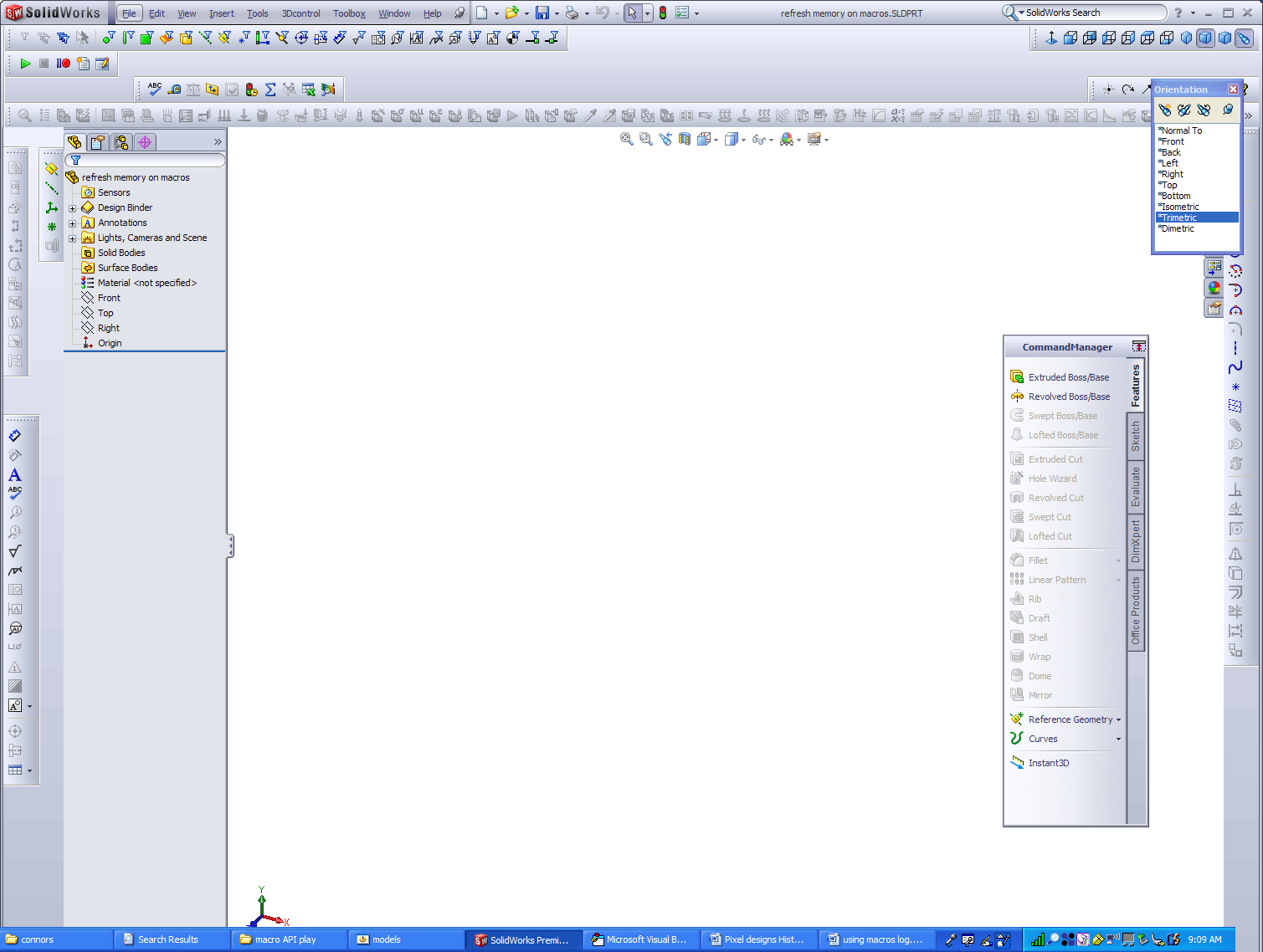 Using Seth’s proton code developed example for putting points in a 3D sketch from a file of coordinates:C:\Documents and Settings\Howard Wieman\My Documents\aps project\mechanical\macro API play\3D with segments.swpOne can record macro’s and edit them or can also get .swp files from web – whateverExample with 3D sketch:C:\Documents and Settings\Howard Wieman\My Documents\aps project\mechanical\macro API play\macro assembly API play.SLDASM7/29/2009ran into problem with aboveIn view select Immediateto display debug messagesfinally got 3D sketch working again see:3D with segments july d009 works.swp  in above directoryhave a working example that won’t change:C:\Documents and Settings\Howard Wieman\My Documents\aps project\mechanical\macro API play\sector_scan_raw_vert_no_wt_some.SLDASMin same directory used:sector_scan_raw_vert_no_wt_some.swpV_no_W_some.txtThis was with just part of the scan and it used funny indexing because don’t know how to us the Split() routine in Visual basic.  Will now continue with full data set, but will change file names to preserve old record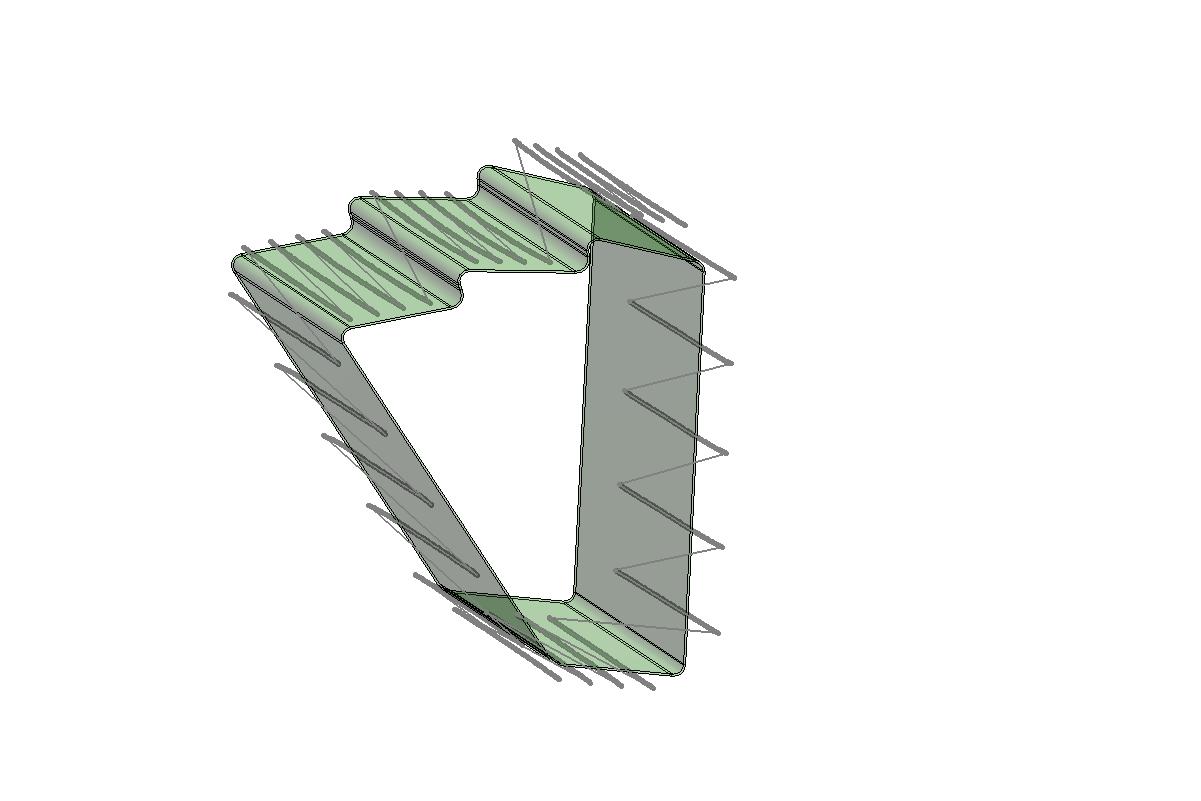 C:\Documents and Settings\Howard Wieman\My Documents\aps project\mechanical\macro API play\sector_scan_raw_vert_no_wt_all.SLDASMwith:V_no_W_all.txtsector_scan_raw_vert_no_wt_all.swp8/4/2009Xiangming Sun wrote c++ code to move columns to fix the Connors data.  That code is located at:C:\Documents and Settings\Howard Wieman\My Documents\aps project\Xiangming Sun\Xiangmings code to shuffle connors CMM filesWorking from MS-DOS scripts of Michal see:C:\Documents and Settings\Howard Wieman\My Documents\aps project\Michal Szelezniak\Michals scriptsDeveloped a script for running Xiangming’s code on several files which produces separate files plus a stack of files see:C:\Documents and Settings\Howard Wieman\My Documents\aps project\mechanical\connors\sector beam 100 gm raw data\HFT 6 Face Tube Vertical no Weight\fix_and_stack_v2.bat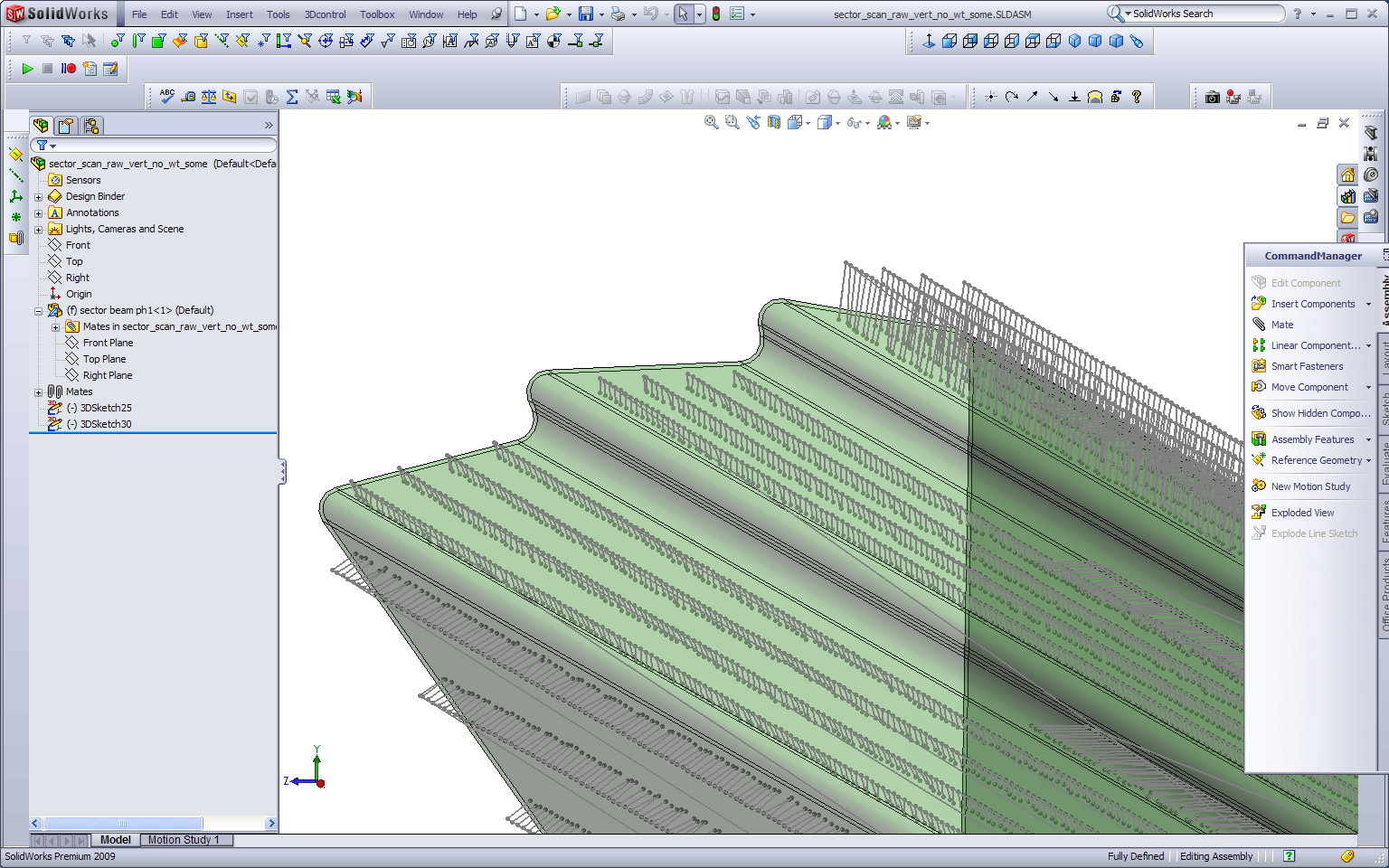 surface vector check shown in picture was done with the .bat file above (still an error that had to hand delete last bogus line.Drew the little vectors with:C:\Documents and Settings\Howard Wieman\My Documents\aps project\mechanical\macro API play\draw_V_nw_fixed_all.swpTried Michal’s .bat file and changed the blanks in the read.  This is for one pass.  It does the same thing approximately as Xiangming’s code  The following  selected files work together:C:\Documents and Settings\Howard Wieman\My Documents\aps project\mechanical\connors\sector beam 100 gm raw data\HFT 6 Face Tube Vertical no Weight\fix_m.batC:\Documents and Settings\Howard Wieman\My Documents\aps project\mechanical\macro API play\output_file.txtC:\Documents and Settings\Howard Wieman\My Documents\aps project\mechanical\macro API play\M_fixed_all.swpReally not all  so exported as M_fixed_onepass.bas8/6/2009source code to make points from connor filesC:\Documents and Settings\Howard Wieman\My Documents\aps project\mechanical\connors\sector beam 100 gm raw data\solutions folder\raw_and_pnts\Debug\raw_and_pnts.exe8/25/2009fixed raw_and_pnts.exe  of abovewith Michal’s help and copied to the data directories for vertical with and without weightused pnts_and_raw_stack.batto run it giving stacked and separate files of the raw CMM data and the points generated from CMM data using radius unit vector and ball center.these files are in with Connors dataC:\Documents and Settings\Howard Wieman\My Documents\aps project\mechanical\connors\sector beam 100 gm raw data\HFT 6 Face Tube Vertical with Weight\Vrt_wt_pnts_all.txtand C:\Documents and Settings\Howard Wieman\My Documents\aps project\mechanical\connors\sector beam 100 gm raw data\HFT 6 Face Tube Vertical no Weight\Vrt_no_wt_pnts_all.txtcopied files to C:\Documents and Settings\Howard Wieman\My Documents\aps project\mechanical\macro API playand then plotted points using following files:sector_scan_raw_vert_no_wt_some.SLDASMdraw_Vrt_wt_pnts_all.swpdraw_Vrt_no_wt_pnts_all.swppoints look ok, but can’t see deflection from the 100 gm wt